วันที่ 22  เมษายน  2563 เวลา 10.00 น.   นำโดยนายฐิติพงศ์  พรเดชศรีจำปา นายกองค์การบริหารส่วนตำบลแก่งผักกูด พร้อมด้วย ข้าราชการ พนักงาน สมาชิกสภา ผู้นำชุมชน ได้ลงพื้นที่เยี่ยมบ้านผู้สูงอายุ ผู้พิการ ผู้ด้อยโอกาสตำบลแก่งผักกูด และตำบลทะเลวังวัด เพื่อประสานความช่วยเหลือการปรับปรุง/ซ่อมแซมที่อยู่อาศัย จำนวน 6 ราย ๆ ละ 15,000-20,000 บาท ซึ่งได้ผ่านการมติประชุมประชาคมจากผู้นำชุมชน สภาท้องถิ่นร่วมกันเพื่อพิจารณาให้ความช่วยเหลือถูกต้องตามหลักเกณฑ์ โดยได้รับการสนับสนุนงบประมาณจากกระทรวงพัฒนาสังคมและความมั่นคงของมนุษย์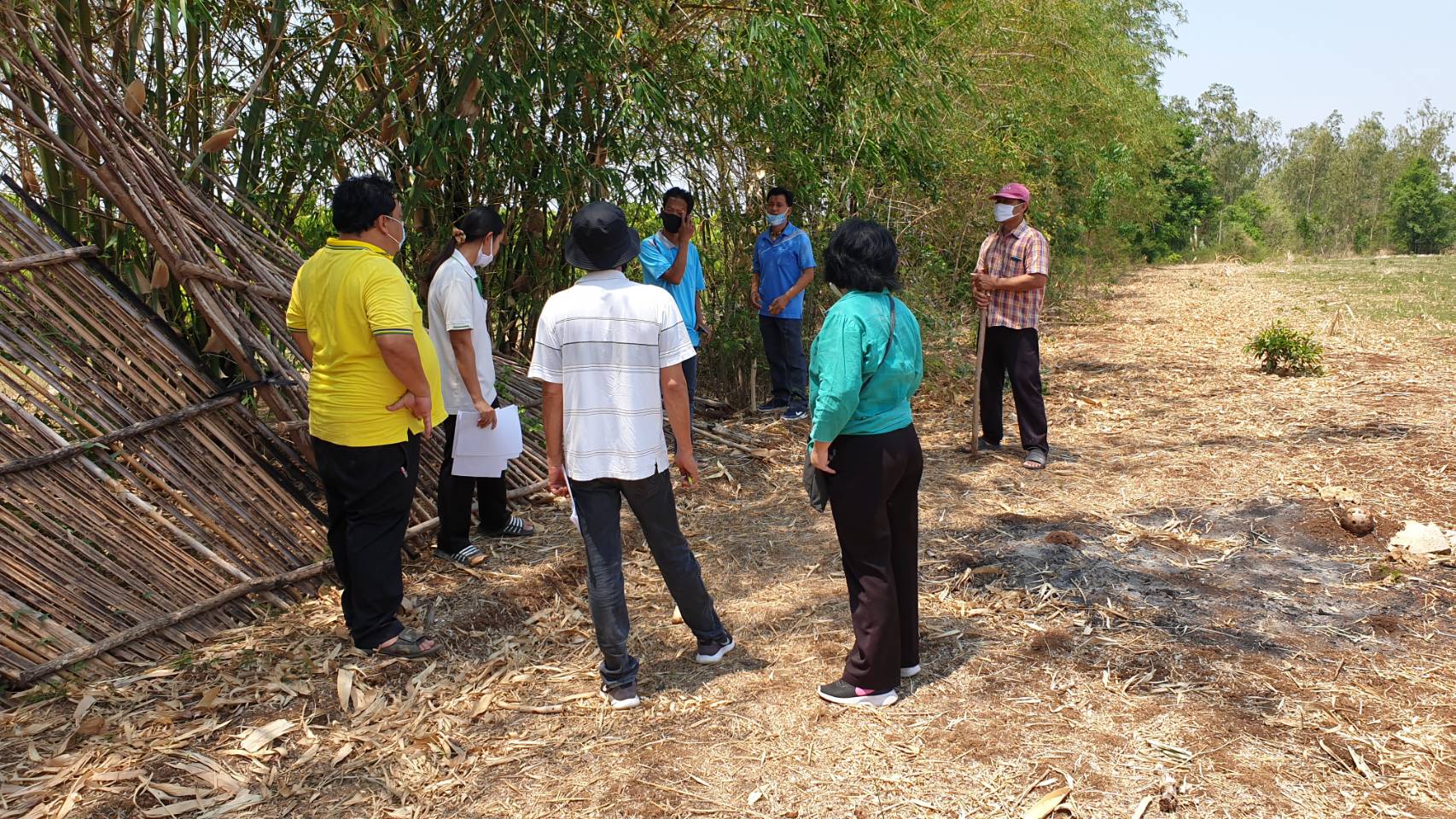 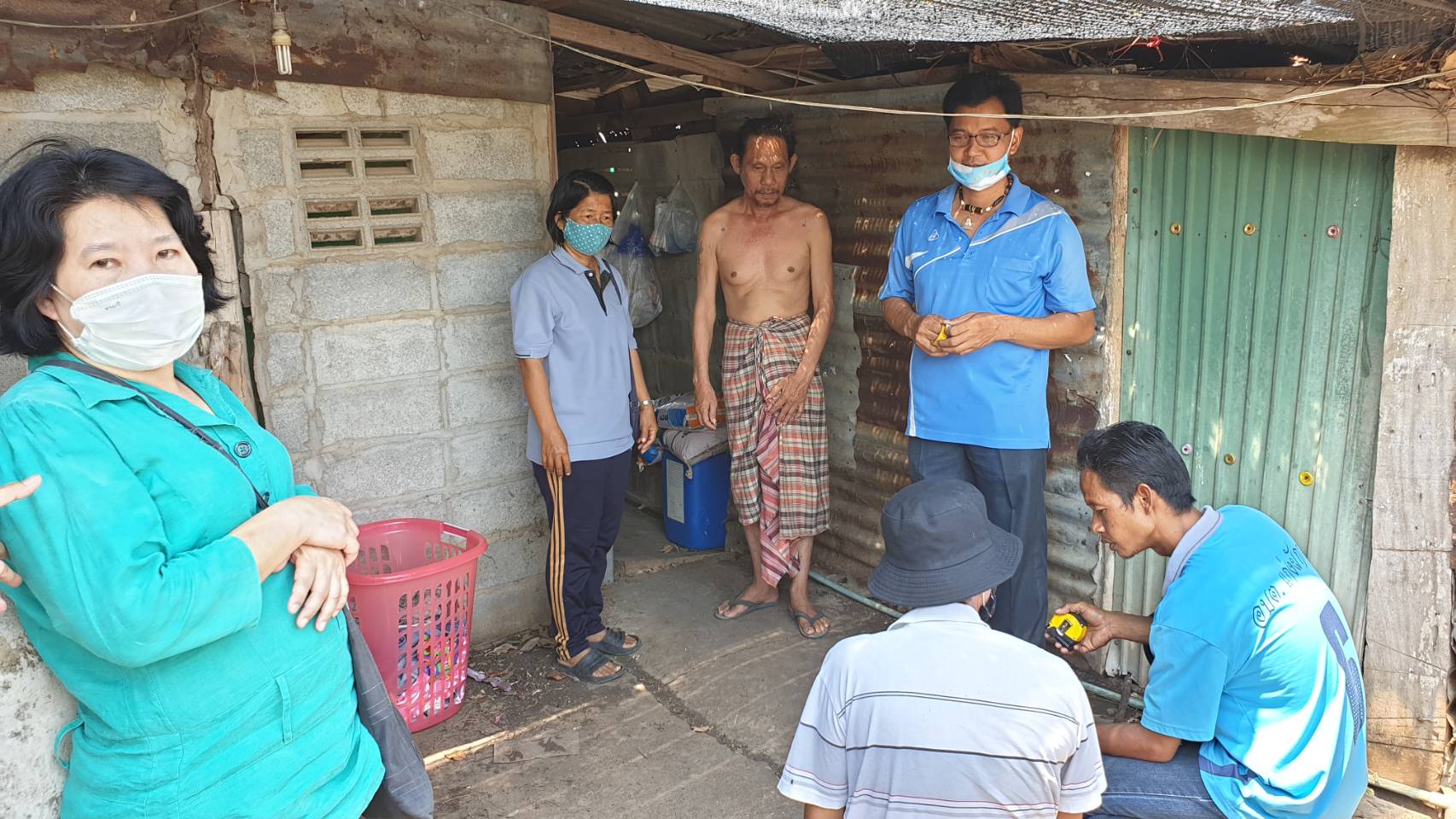 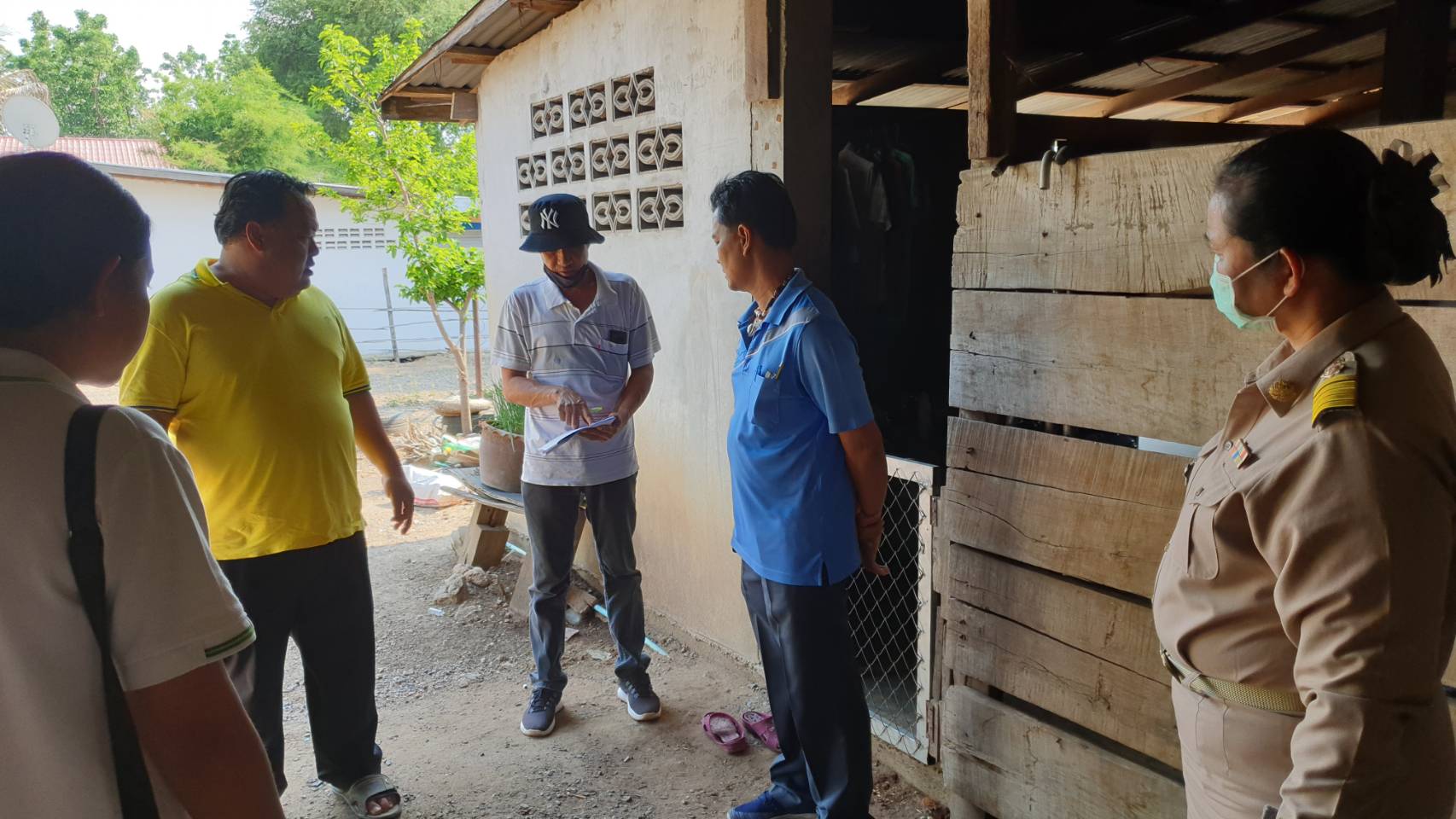 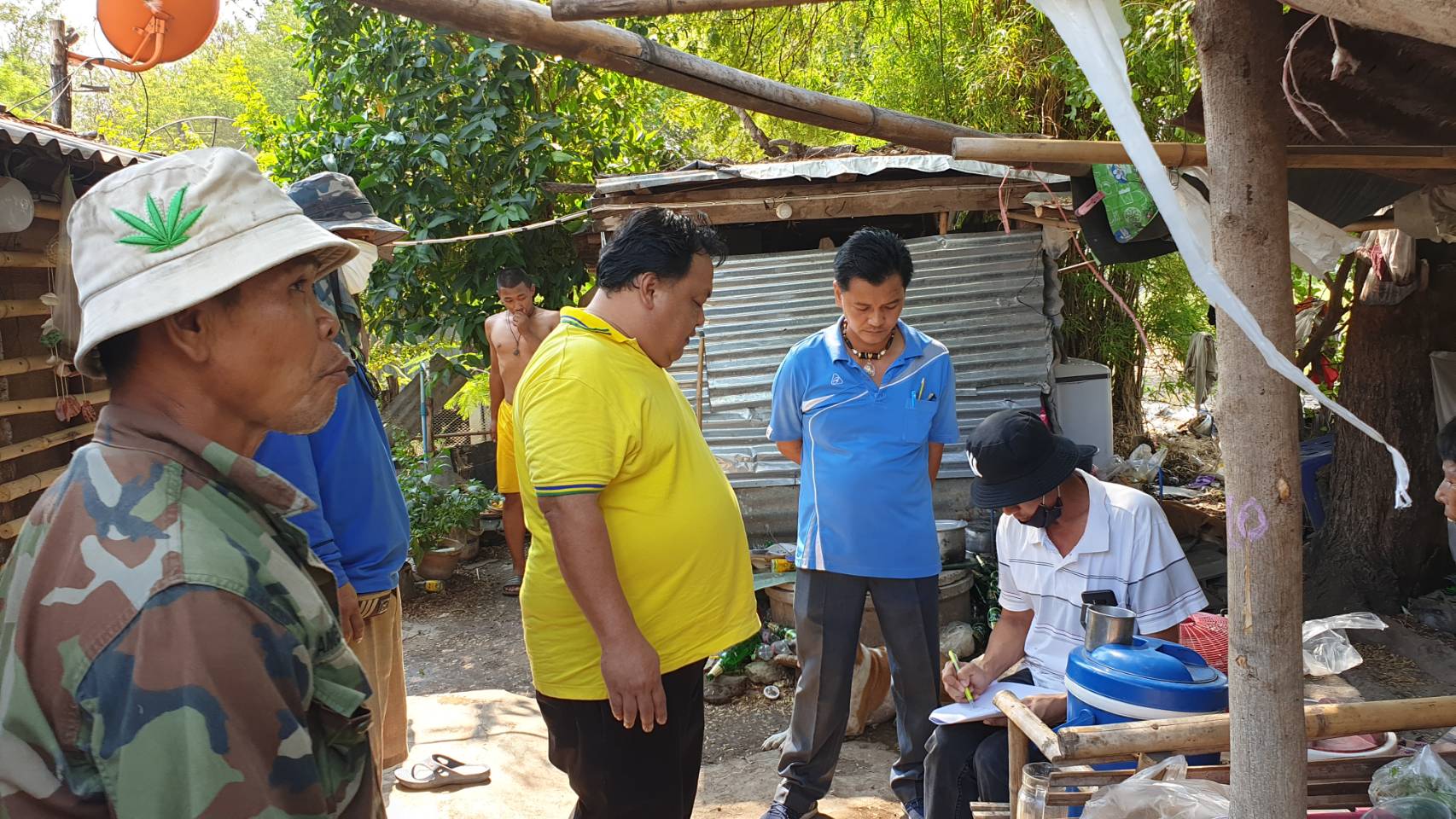 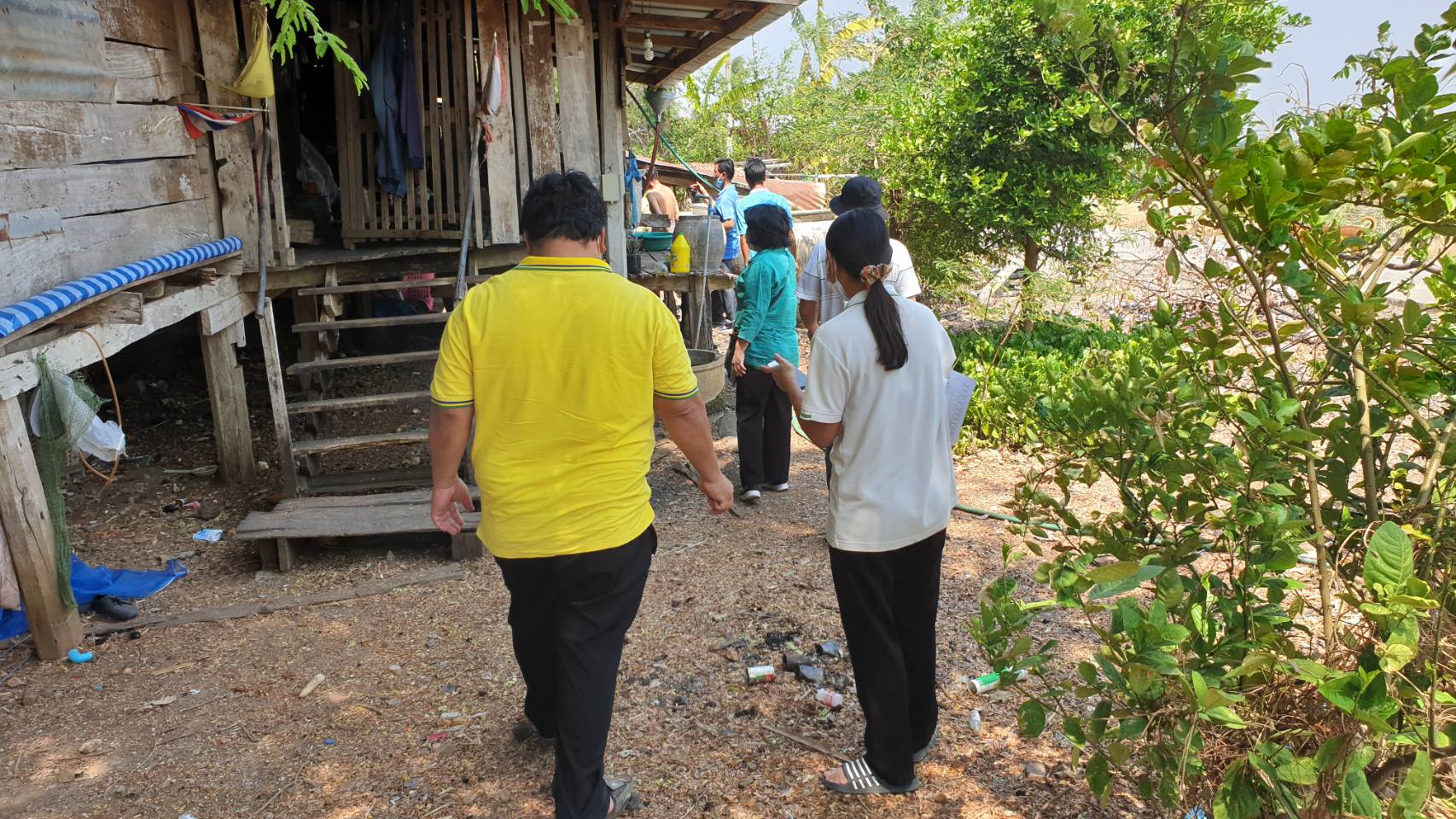 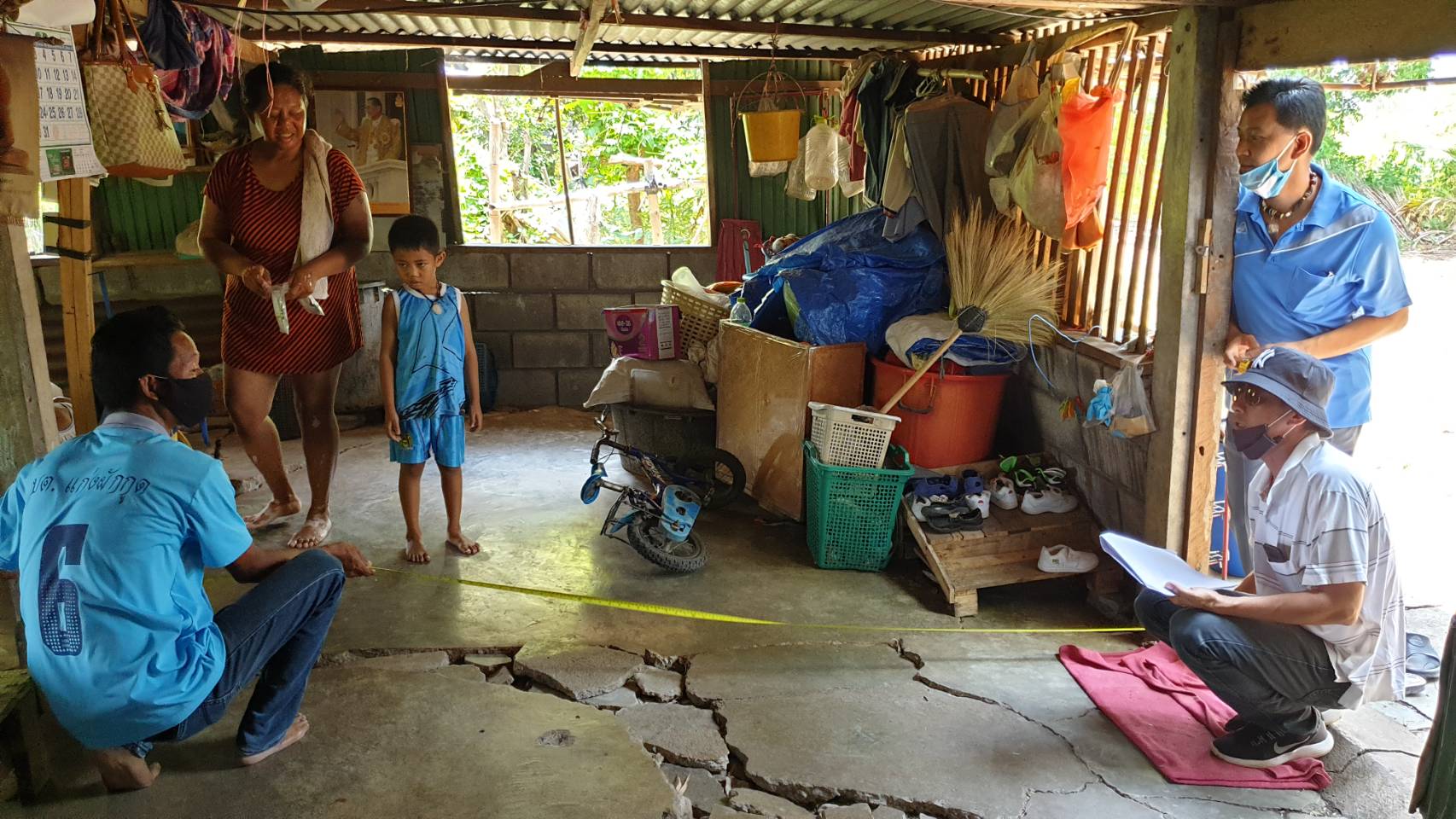 